Hier ist Platz für ein Spiel oder Rästel oder ähnlichesDas hier bitte stehen lassenPost für Dich-Kinderstunde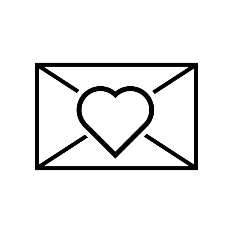 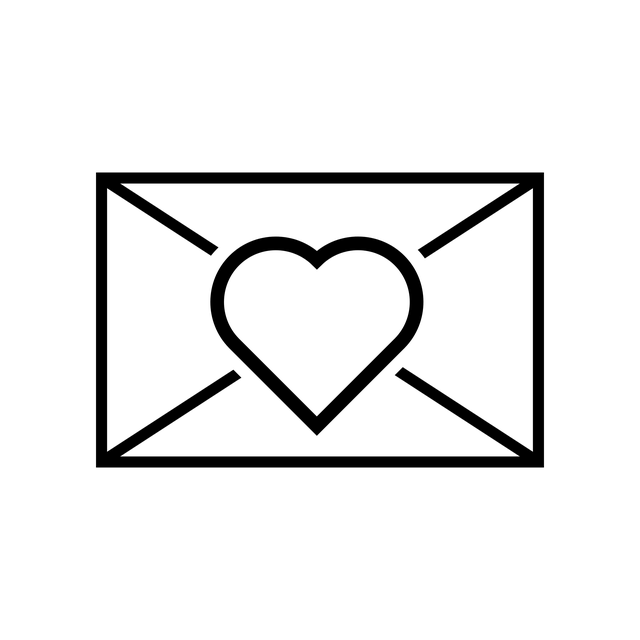 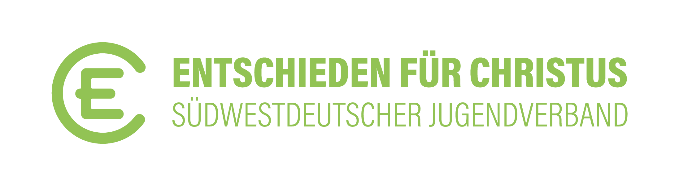          Am besten machst Du die Kinderstunde mit Deinen Eltern oder Deinen      
          Geschwistern – die können Dir dann auch vorlesen . 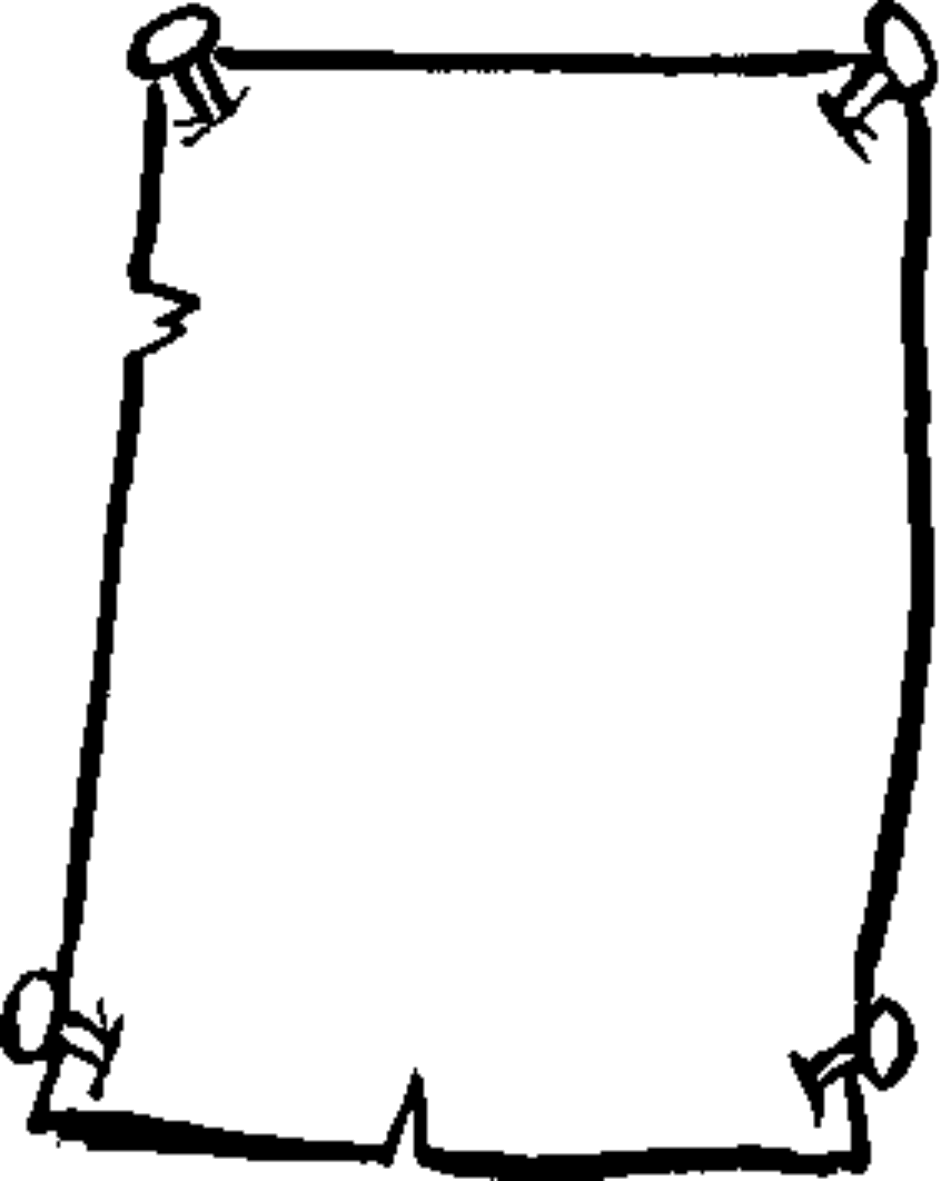        Hier kann man die Geschichte, die für diese Woche aufschreiben…     Wenn ihr den Rahmen (also den „Zettel“ mit den Nägeln) nutzen wollt, 
    dann müsst ihr, wegen den Rechten, auch den Hinweis auf der Rückseite       
     drauflassen. Also das da:          Bilder aus: Jungscharleiter Grafik CDplus                        und holweger.com
          © buch+musik ejw-service gmbh, StuttgartHier steht immer noch die GeschichteUnd hier immer nochUnd hier immer noch	Und hier geht sie so langsam dem Ende zu =)	Den Text muss man eben immer dem Rahmen ein bisschen anpassen ;) Die Geschichte kannst Du auch in der Bibel in Lukas 1,5-25Hier kann ein Lied (also ein Hinweis nach was man googeln kann) stehenEine Ermutigung zum GebetEin SpielEin LiedEine Bastelidee…